МУНИЦИПАЛЬНОЕ ОБРАЗОВАНИЕ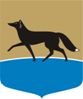 ГОРОДСКОЙ ОКРУГ ГОРОД СУРГУТДУМА ГОРОДА СУРГУТАРЕШЕНИЕПринято на заседании Думы 26 октября 2017 года№ 183-VI ДГО предоставлении дополнительной меры социальной поддержки гражданам, проживающим в жилых помещениях, относящихся 
к аварийному, подлежащему сносу жилищному фонду, и проживающим в ветхих и приспособленных 
для проживания строениях, которые пострадали в результате чрезвычайной ситуацииВ соответствии с частью 5 статьи 20 Федерального закона от 06.10.2003 № 131-ФЗ «Об общих принципах организации местного самоуправления 
в Российской Федерации», подпунктом 48 пункта 2 статьи 31 Устава муниципального образования городской округ город Сургут Ханты-Мансийского автономного округа – Югры, постановлением Администрации города от 13.02.2017 № 799 «Об установлении размеров платы за наем жилых помещений по договорам найма жилых помещений жилищного фонда социального использования и найма жилых помещений, расположенных 
в наемном доме социального использования по адресу: город Сургут, улица Ивана Захарова, дом 12», в целях повышения социальной защищённости граждан города, жилые помещения которых пострадали в результате чрезвычайной ситуации, заслушав информацию Администрации города, Дума города РЕШИЛА:1. Предоставить дополнительную меру социальной поддержки в виде освобождения от оплаты инвестиционных расходов, включая доходность собственных инвестиционных расходов, в размере 95,52 рублей за один квадратный метр общей площади жилого помещения для граждан, зарегистрированных и проживающих в городе Сургуте в жилых помещениях, относящихся к аварийному, подлежащему сносу жилищному фонду, 
и проживающих в ветхих и приспособленных для проживания строениях, которые пострадали в результате чрезвычайной ситуации, и заключивших договоры найма жилых помещений жилищного фонда социального использования, расположенных в наёмном доме социального использования по адресу: город Сургут, улица Ивана Захарова, дом 12.2. Дополнительная мера социальной поддержки предоставляется 
с момента заключения договора найма жилых помещений жилищного фонда социального использования и действует до окончания срока действия такого договора. 3. Администрации города разработать и утвердить порядок предоставления дополнительной меры социальной поддержки, предусмотренной частью 1 настоящего решения.4. Настоящее решение вступает в силу после официального опубликования.5. Контроль за выполнением настоящего решения возложить 
на Председателя Думы города, председателя постоянного комитета Думы города по бюджету, налогам, финансам и имуществу Красноярову Н.А.Председатель Думы города_______________ Н.А. Красноярова«31» октября 2017 г.Глава города______________ В.Н. Шувалов«02» ноября 2017 г.